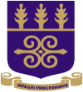 UNIVERSITY OF GHANA OFFICE OF RESEARCH, INNOVATION AND DEVELOPMENT (ORID)CONFERENCE GRANTREPORT FORMReports are to be submitted WITHIN 1 MONTH OF RETURN from the meeting, through the Head of Department with a copy to the Faculty DeanIMPORTANT!!!   THIS REPORT MUST BE TYPEDBefore you submit this report, please check that you have attached the following:Proof of travel (e.g. boarding pass)Proof of attendance (e.g. registration form, conference schedule indicating your presentation, certificate of attendance or award received in person (picture), group photograph etc.)A copy of your paper(s) presented (where applicable), reviewed or critiqued. GENERAL INFORMATIONDESCRIPTION OF MEETINGDETAILS OF PAPER(S) PRESENTEDASSESSMENT OF CONFERENCEANY OTHER COMMENTS:Grant Recipient’s signature: …………………………………………	Date: ……………………………HOD’s signature & stamp: …………………………………………	Date: …………………………….For Official Use OnlyDate Due:			Date Received:				Grant close date:Name:Department:Department:Department:Faculty:Faculty:Grant Amount:Grant Amount:Grant Amount:Grant Amount:Title/ Type of Conference, seminar etc.:Title/ Type of Conference, seminar etc.:Title/ Type of Conference, seminar etc.:Title/ Type of Conference, seminar etc.:Title/ Type of Conference, seminar etc.:Theme:Theme:Dates:Dates:Venue:Venue:(Please outline briefly a general description or trend of the conference; specifically outlining your degree of participation)Please insert abstract(s) of paper(s) presented in this space and attach copy(s) of papers presented or reviewed, critiqued or chaired. Give an indication of where these papers can be consulted if not readily available.Briefly outline the benefit of the conference and how it will impact on your work